Village of Jones Creek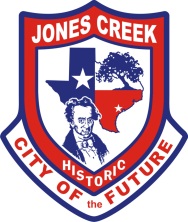 7207 Stephen F. AustinJones Creek, TX 77541(979) 233-2700ZONING & REPLATTING COMMISSIONThe Zoning & Re-platting Commission of the Village of Jones Creek, Texas will hold a Meeting on February 6, 2024, at the Village Hall Located at 7207 Stephen F. Austin Road beginning at 6:00pm Members of the public are able to attend the meeting in person and 	                                                        Via teleconference.		This written notice, the meeting agenda, is posted online at http://www.villageofjonescreektexas.com. The public were permitted to offer public comments telephonically as provided by the agenda and as permitted by the presiding officer during the meeting. A recording of the telephonic meeting will be available to the public in accordance with the Open Meetings Act upon written request.  The matters discussed and acted on at the meeting are as follows:1.	CALL TO ORDER	6:01 pm.2.	INVOCATION AND PLEDGE OF ALLIGENCEMichael Chilcote- Led invocation. Pledges led by all.3.	ROLL CALL OF MEMBERSScotta Stanley- Present. Richard Martin- Present. Michael Chilcote- Present. Anna Galloway- Present. Tim Hardesty- Present. Gary Brandon- Absent. 4.  	COMMUNICATION OF VISITORS (PUBLIC COMMENT)	Section 551.007 of the Texas Government Code allows a member of the public who desires	to address the body regarding an item on an agenda for open meeting of the body to address the 	body regarding the item at the meeting before or during the body's consideration of the item.5.	OLD BUSINESSa.	Discuss and consider approving the minutes from the Zoning Commission meeting held on October 16, 2023.Scotta Stanley- Motions to approve minutes. Anna Galloway- Seconds motion. All in favor. None opposed. Motion carried. 6.	NEW BUSINESS	a.	Discuss and consider the approval or denial of the application for re-plat of the properties listed below to be consolidated into a single property to be addressed as 8702 Billingsley, Jones Creek, TX.1.	 230 Meadow Lane, legal description A0020 Stephen F. Austin, Block 11 Tract 2 (Hanson Est.) (Div.17) Acres10.22. 2.	Meadow Lane Legal description -A0020Stephen F Austin, Block 11, Tract 4C (Hanson Est.) (Div.17) Acres .7723.	8702 Billingsley Legal description- Mildred Billingsley (A0020 Stephen F. Austin Div.17) Block 5 Lot 1A Acres .865 Michael Chilcote- What’s your plans for the property? Troy Mcminn- Mow it, enjoy it. I’ve been working on that house at 8702. I’ve been remodeling that and waiting on the culverts to get in. They’re coming soon. The barns on Meadow Lane, there’s no electricity no water, they’re just barns. Nichael Chilcote- Are you having any issues with the culverts being put in? Troy Mcminn- They’re coming. They’re getting there. Michael Chilcote- Everything’s clear for that? Troy Mcminn- Yep, yep. The culverts at 8702 Billingsly, that’s what we’re waiting on right now. Just the driveway there. That house was in pretty bad shape. It’s a lot of projects. Michael Chilcote- It is zoned residential, correct? Troy Mcminn- Yes. Michael Chilcote- I have no problems with this. Scotta Stanley- Makes a motion to accept application for replat of listed properties above. Anna Galloway- Seconds motion. All in favor. None opposed. Motion carried. b.	Discuss and consider taking action to accept the resignation of commission member Mr. Tim Hardesty.Anna Galloway- Makes a motion to accept the resignation of Mr. Tim Hardesty. Michael Chilcote- Seconds motion. All in favor. None opposed. Motion carried. c.	Discuss and consider taking action to nominate a replacement for the vacated position on the Zoning Commission.Scotta Stanley- Did we already pass the alternates? City Secretary Lauren Grayson- We have Mr. Brandon, it’s very hard to get a hold of him. I texted him to be here today and never heard back. Michael Chilcote- Makes a motion to move item C to the next special called meeting. Anna Galloway- Seconds motion. All in favor. None opposed. Motion carried. 7.	AdjournMichael Chilcote- Makes a motion to adjourn. Anna Galloway- Seconds motion. All in favor. None opposed. Motion carried at 6:08 pm. 				      CERTIFICATIONI hereby certify that this Public Notice was placed on the official Bulletin Board at the City Hall on 2nd day of February, 2024 no later than 5:30p.m____________________________							          Lauren Grayson, City SecretaryNOTE: ITEMS WILL NOT NECESSARILY BE DISCUSSED AND ACTED ON IN THE ORDER THEY APPEAR ON THE AGENDA.  THE BOARD OF ALDERMAN, AT ITS DISCRETION, MAY DISCUSS AND TAKE ACTION ON ANY OR ALL OF THE ITEMS LISTED IN A DIFFERENT ORDER IF A MAJORITY OF THE BOARD SO DETERMINES.    This notice is being posted pursuant to the Texas Open Meeting Act. (Chapter 551, Government Code). In compliance with the American with Disabilities Act, on request the Village of Jones Creek will provide for reasonable accommodations for persons attending meetings of its Board of Aldermen. Request for such accommodations or for interpreter services should be received 48 hours prior to any meeting. Please contact the Village Secretary’s office at 979-233-2700 to request such accommodations.  